ПСИХОЛОГО-ПЕДАГОГИЧЕСКОЕ СОПРОВОЖДЕНИЕ	На современном этапе развития системы образования на первый план выдвигаются задачи создания условий для становления личности каждого ребенка в соответствии с особенностями его психического и физического развития, возможностями и способностями. Включение детей с ОВЗ в среду нормально развивающихся учащихся требует значительных изменений в организации процесса обучения, необходимости обеспечения комплексного психолого-педагогического сопровождения данной категории учащихся на протяжении всего периода его обучения в условиях общеобразовательной школы.	Целью психолого-педагогического сопровождения ребенка с ОВЗ, обучающегося в общеобразовательном учреждении является обеспечение оптимального развития ребенка, успешная интеграция в социум.	Задачи психолого-педагогического сопровождения ребенка с ОВЗ, обучающегося в    МАОУ СОШ № 8 им.Ц.Л.Куникова:предупреждение возникновения проблем развития ребенка;помощь (содействие) ребенку в решении актуальных задач развития, обучения, социализации: учебные трудности, проблемы с выбором образовательного и профессионального маршрута, нарушения эмоционально-волевой сферы, проблемы взаимоотношений со сверстниками, учителями, родителями;психологическое обеспечение образовательных программ;развитие психолого-педагогической компетентности (психологической культуры) учащихся, родителей, педагогов.	Служба сопровождения – это объединение специалистов разного профиля, осуществляющих процесс сопровождения. Команда объединяет учителей, учителей-дефектологов, психологов, социальных педагогов, представителей родительского актива.	Сопровождение ребёнка в образовательном учреждении преимущественно осуществляется педагогическими средствами, через педагога и традиционные школьные формы учебного и воспитательного взаимодействия.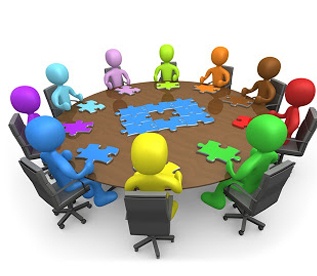 